Акция «Правда о наркотиках»24 августа 2017 года в Бикбаевском СДК и  библиотеке прошла  акция «Правда о наркотиках», в которой приняли участие учащиеся Бикбаевской школы.Цель акции — формирование негативного отношения к наркомании, пропаганда здорового образа жизни, предупреждение распространения наркомании среди молодежи.В игровой доступной форме организаторы смогли донести до подростков важность сохранения своего здоровья вне зависимости от пагубных соблазнов улицы и плохих компаний. Старшеклассники стали участниками веселых конкурсов: создание плакатов, исполнение рэпа, батлы, флэшмобы и другие творческие задания, направленные на пропаганду ЗОЖ и тем самым ребята выразили свое негативное отношение к вредным привычкам.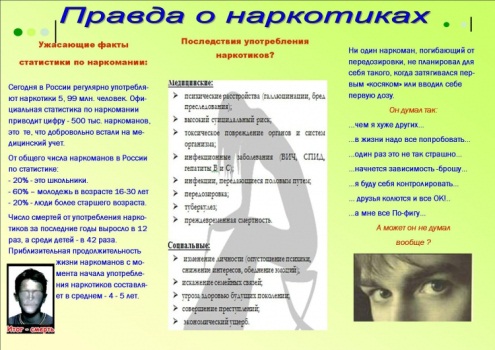 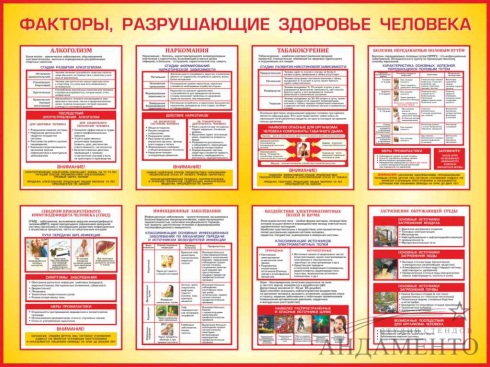 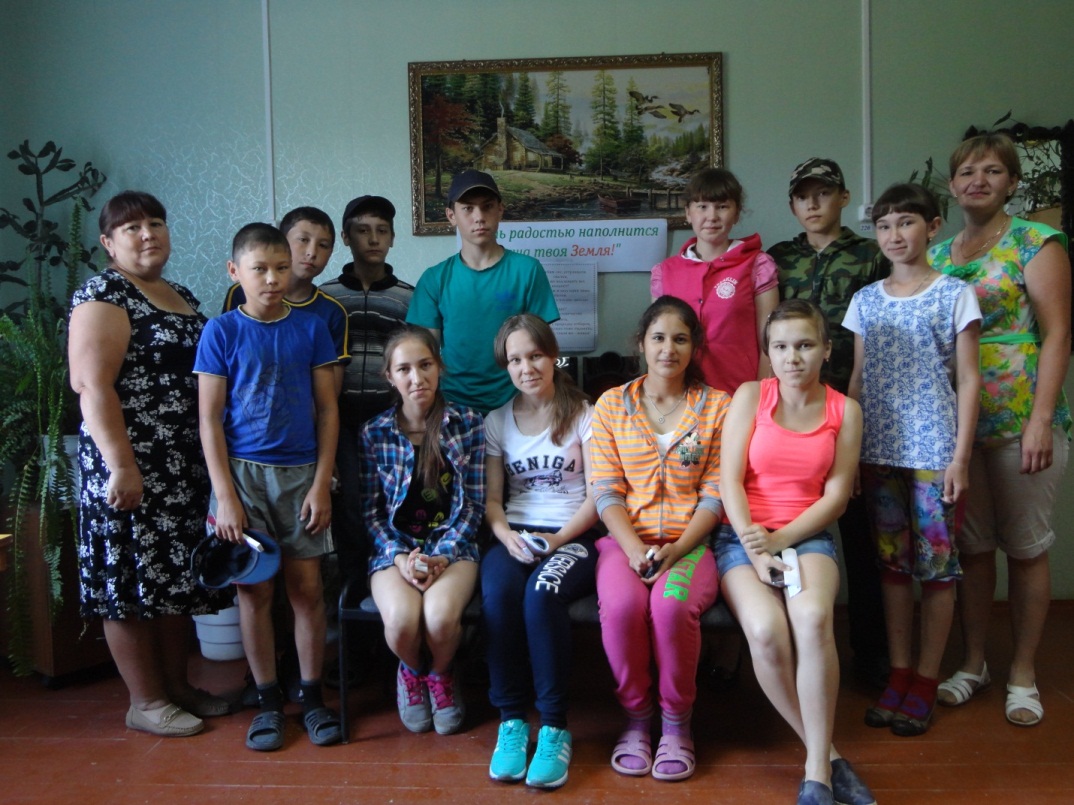 